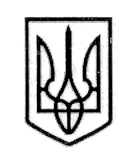 У К Р А Ї Н А СТОРОЖИНЕЦЬКА МІСЬКА РАДА ЧЕРНІВЕЦЬКОГО РАЙОНУ ЧЕРНІВЕЦЬКОЇ ОБЛАСТІВИКОНАВЧИЙ КОМІТЕТР І Ш Е Н Н Я  19 липня 2022 року                                                                         	№    140                                                 Керуючись Законом України «Про місцеве самоврядування в Україні», Цивільним Кодексом України, Правилами опіки та піклування, затвердженими наказом Державного комітету України у справах сім’ї та молоді, Міністерства освіти України, Міністерства охорони здоров’я України, Міністерства праці та соціальної політики України, розглянувши заяву Сопіта Сергія Дмитровича, 30.09.1984 р.н.,Виконавчий комітет міської ради вирішив:Затвердити Висновок опікунської ради при виконавчому комітеті Сторожинецької міської ради про можливість виконувати обов’язки опікуна громадянином Сопітом Сергієм Дмитровичем, 30.09.1984 р.н., щодо Біньовського Олексія Радувича, 07.09.1963 р.н.Рекомендувати Сопіту Сергію Дмитровичу звернутись із відповідною заявою до Сторожинецького районного суду в Чернівецькій області про призначення його опікуном  над Біньовським Олексієм Радувичем.Контроль за виконанням даного рішення  покласти на першого заступника міського голови Беленчука Ігоря Івановича.         Сторожинецький міський голова                                   Ігор МАТЕЙЧУК Провідний спеціаліст відділу  організаційної та кадрової роботи                                        Олеся КОРЕЦЬКА Начальник відділу  документообігу та контролю	Микола БАЛАНЮК                                                                                          Затверджено                                                                                                             рішення виконавчого комітету                                                                                                             Сторожинецької міської ради                                                                                                             від 19  липня 2022 року № 140ВИСНОВОКопікунської ради при виконавчому комітеті Сторожинецької міської ради про можливість виконувати обов’язки опікунагромадянином Сопітом Сергієм Дмитровичем, 30.09.1984 р.н., щодо Біньовського Олексія Радувича, 07.09.1963 р.н.           Розглянувши заяву громадянина Сопіта Сергія Дмитровича, 30.09.1984 р.н,., який проживає в с.Слобода-Комарівці, пров. Каштановий, 5, про  призначення його опікуном над громадянином Біньовським Олексієм Радувичем, 07.09.1963 р.н. Встановлено, що Біньовський Олексій Радувич є особою з інвалідністю I групи, підгрупи А, розсіяний склероз, виражений спастичний парапарез ніг, виражена атаксія, помірний когнітивний розлад, дифузний кардіосклероз. За станом здоров’я Біньовський О.Р. не може самостійно пересуватися та самообслуговуватися, потребує постійної сторонньої допомоги. Відносини між ними хороші.  Сопіт С.Д. створив  для Біньовського О.Р. необхідні умови для проживання та здійснює за ним догляд.      	 Опікунська рада при виконавчому комітеті Сторожинецької міської  ради вважає, що Сопіт Сергій Дмитрович, 1984 року народження може виконувати обов’язки опікуна щодо Біньовського Олексія Радувича, 1963 р.н., у разі визнання його судом недієздатною особою.Перший заступник міського голови, Голова опікунської ради 				                     Ігор БЕЛЕНЧУК